Maaria Khan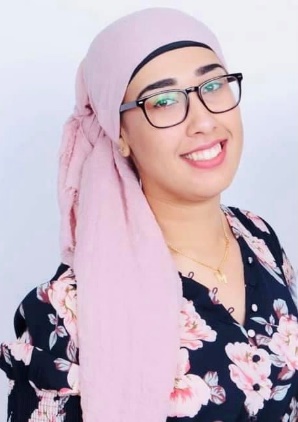 I’m Maaria and I am currently Y5 teacher and Deputy Head at a school in Doncaster. I have been a governor since 2020. I became a governor so I could support a brilliant school like Meadow View to bring their school vision to life. In my free time I love travelling the world and seeing new and exciting places! 